Add two ingredients to help build a stronger desire for success. By TM Michael Wader/ Global Improv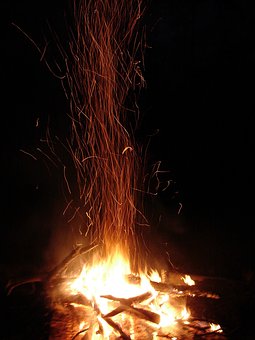 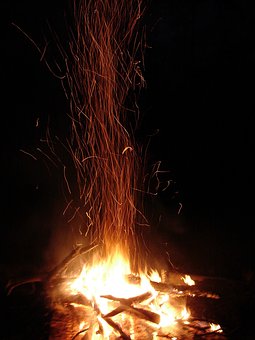 1. Form a “Circle of Influence” around your fire!Surround yourself with people who have dreams, desires and ambition; they’ll help you push for, and realize, your own. They will help you keep your fire lit.Believe in yourself and stop chasing your tail. If the strength of willpower within you is strong enough to change a habit for the better, it’s transformation will move you one step closer to well- deserved recognition. But, if your efforts have the strength of multiple people, together, you will be able to maintain the transformation and lead others for the long haul. It will become a testament to the wisdom of your ways when your combined efforts pay off.Remember, you do not have to do it all alone. Surround yourself with people who share your dreams of success. Build a “circle of influence” that can inspire, advise, and mentor you. Behind every successful Steve Jobs is a Steve Wozniak and a Bill Campbell. Behind every successful Bill Gates, there is a Paul Allen and a Warren Buffet. Guiding Oprah Winfrey was Maya Angelou. Mark Zuckerberg’s circle included Sheryl Sandberg. Larry Page built Google with influence from Ruth Porat. You need to be surrounded by people that will help you achieve your dreams.2. Look into the mirror and focus on only YOU!Self-reflection is looking into a mirror and internalizing what you see. It gives you a chance to assess not only how you look but also how you think, work, and play. If you made a list of what you see externally and internally, how many things would be negative, and how many positive? Learning about yourself is an essential improvement step.External focus places your attention on factors outside of your control. Deadlines set by others, other people’s opinions, objections, and cash flow frequently influence your decisions. Your language begins to change, and you talk about “you, them, they, him” in the words you use. Admittedly, other people and situations affect you, but you have little control over these external forces.Internal focus allows you to determine how you will respond to those things. The confidence that you’re in charge of your destiny gives you a boost. Now you start to use words like, “we, me, us or I.”Self-reflection is critical because it displays how you have always behaved and responded to various situations and people. To become more effective and successful in dealing with other people, you must first understand how they see you. Only the self-reflection in the mirror can provide that viewpoint. Examining your “current self” will help to identify if there is a better skill you could learn and help increase the desire to improve.No one is perfect, and the exercise of self-reflection can expose habits and actions that are not allowing us to become as successful as we would like. After viewing these habits, we need to make a conscious judgment if we want to improve them or not. This is where the hard work begins, and positive thinking about what we could become leads us to make hard decisions. Do you have the burning desire to succeed and become the best that you could be, or are you happy just the way you are today?The decisions should belong to you and no one else.For more ingredients, contact Michael at www.reinventingleader.com 